ZÁHADA ČLOVĚKA
přednáška16. 2. 2023 od 17 h, KVKLI 4. patroPřírodní tradice mluví o tom, že celá příroda vibruje v sedmi základních úrovních. Člověk je nedílnou součástí přírody a můžeme tedy říci, že i on má těchto sedm úrovní. Některé jsou viditelné a snadno poznatelné, jiné jsou jemnější a těžko je ovládáme, další jsou teprve v potenciálu a čekají, až je probudíme…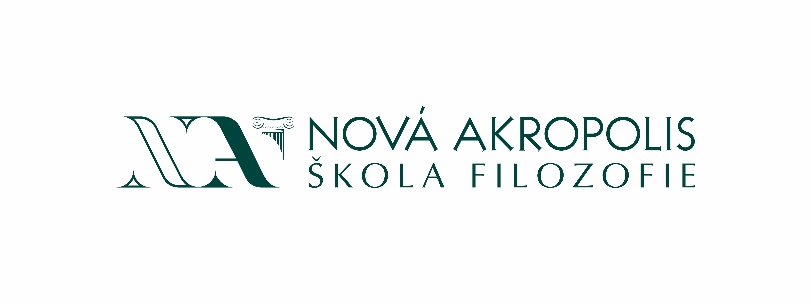 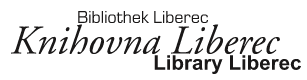 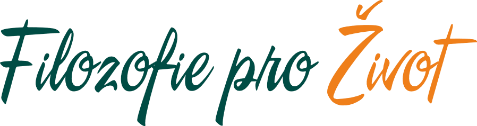 